Publicado en Madrid el 08/10/2020 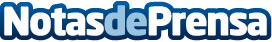 Motoreto, la startup de coches de ocasión, levanta 200.000 euros en su primera ronda de financiaciónLa plataforma de vehículos de ocasión de concesionarios, Motoreto, ha conseguido en su primera ronda de financiación 200.000 euros. B4Motion, Cupido Capital y Habichuelas son los fondos que han acudido a la ronda, además de business angels como Tom Horsey. La ronda les permitirá reforzar su equipo, afianzar su presencia en el mercado español y comenzar la expansión internacionalDatos de contacto:Marco Conde656 344 585Nota de prensa publicada en: https://www.notasdeprensa.es/motoreto-la-startup-de-coches-de-ocasion Categorias: Telecomunicaciones Automovilismo Emprendedores Industria Automotriz Innovación Tecnológica http://www.notasdeprensa.es